Demande d’admission à Faire Face & résilience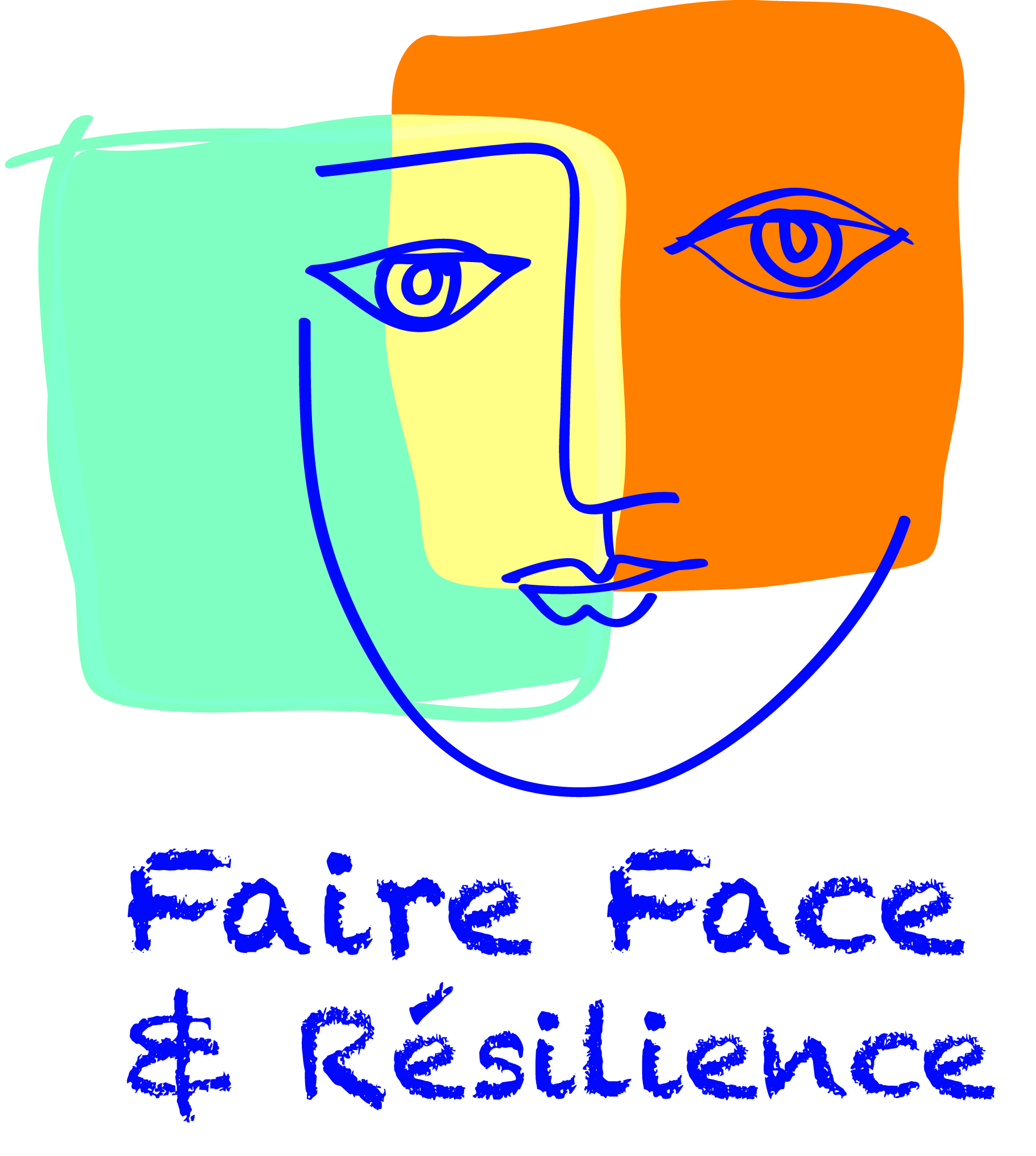 Vos coordonnéesCivilité : Nom :	Prénom :*Date de naissance : *Adresse : Code postal :E-Mail : *Téléphone : (* : facultatif)Votre motivation pour cette association (facultatif).Votre mode de règlement de la cotisation  (cochez simplement)Chèque : Espèces :Virement sur site: Ce que vous pourriez apporter à l’association (facultatif)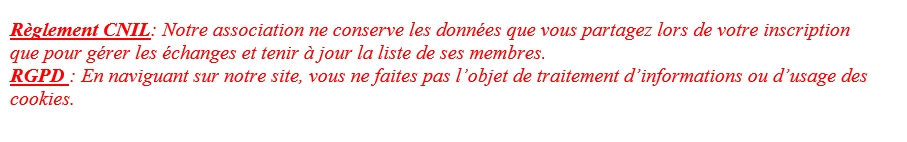 